Qırğızıstan sovet dövründə Plan:  Giriş1.SSRİ-nin təşkili. 20-30-cu illərdə qırğız xalqının sosial-iqtisadi vəziyyəti.2.Qırğızıstan  ikinci dünya müharibəsi və bərpa illərində.3.SSRİ-nin dağılması ərəfəsində Qırğızıstanda  ictimai-siyasi  vəziyyət.Ədəbiyyat:
1.Бегалиев С. Б. Басмачество: новый взгляд. Кыргызы и Кыргызстан: опыт нового исторического осмысления. Бишкек, 1994. 2.Джуманалиев А. Политическое развитие Кыргызстана (20- 30-е годы). -Бишкек, 1994 
3.Məmmədli N. Mərkəzi Asiyanın türk dövlətləri və Türkiyə. Bakı,20054.Məmmədov Z. Ən yeni iqtisadiyyat : monetar siyasət,finanas kapitalının qloballaşması, media və Türkiyə iqtisadiyyatı.Bakı, Qanun, 20015. İsmayılov İ.Türk dünyası XX əsrin 90-cı illərində. Bakı, Zaman, 20016.Saray M.  Yeni Türk Cümhuriyyetleri tarihi.A.,Bilig,1999 7.Özdemir,Emin.20.Yüzyılın Başlarında Kazakistanda FikiHareketleri, Yayınlanmamış Doktora Tezi, Gazi Üniversitesi Sosyal Bilimler  Enstitüsü, Ankara,  20078.Hayit,Baymirza,Milli Türküstan Hürriyet Davası,Çev. Timur Kosaoğlu, Ankara,2004
9. Əli Şamil.Тürkçülüyün  (Qazaxıstan) ,Bakı,«Elm və təhsil», 201310. Aytmatov, Çingiz Torekuloviç. Seçilmiş əsərləri. red. F. E. Quliyev ; Bakı : Şərq-Qərb, 2009.11. 9.Qurbanov R.Türk xalqlarının tarixi. II cild, Bakı, 2011        Qırğızıstan Respublikası  Mərkəzi Asiyada yerləşən, dənizə çıxışı olmayan, dağlıq ölkədir.Şimaldan Qazaxıstan, qərbdən Özbəkistan, cənub-qərbdən Tacikistan, cənub-şərqdən Cin Xalq Respublikası həmsərhəddir.Tarixi Böyük Türküstanın yerli xalqlarından biri də qırğız türkləridir. Qırğızların inancına görə “Qırqız” kəlməsi Türk sözü olan qırx sözündən gəlir ki, bu da Manas dastanında Uyğurlara qarşı döyüşən qırx qəbiləni göstərir.Ümumilikdə “qırğız” sözünün mənası haqqında mütəxəssislər müxtəlif fikirdədirlər. Bəziləri “qırğız” sözünün Türk sözü oldub, “qırıq”  sözündən qaynaqlandığını qeyd edir və bu sözün tarixini uyğurların Mərkəzi Asiyaya yürüşü ilə bağlayırlar.IX əsrin əvvəllərində  uyğurlar  Qırğızıstan da daxil olmaqla Mərkəzi Asiyanın böyük bir hissəsinə, Monqolustana, eləcə də Rusiya və Çinin bir hissəsinə nəzarəti ələ keçirirlər.  Bu yürüşün təsiri ilə  “qırğız” sözü həm də fəthedilməz və məğlubedilməz anlamında işlədilməyə başlayır.Digər versiyaya görə qırğız sözü qədim Türk dilində qırmızı anlamındadır. Qədim Türklərin dilində bu söz cənub ölkələrini ifadə edirdi. Qədim qaraqalpaq eposuna dayanan başqa bir versiyaya görə isə qırğız sözü “qırx qız” anlamındadır.Qırğız əfsanəsinə görə “Dünya yarananda tanrı hər millətə onun istedadı və şəxsiyyətinə görə torpaq verir. O, zəngin torpaqları, qayalı dağları, quru səhraları, meşələri və dünyada olan hər şeyi bölüşdürdür. Bölgünün sonunda Tanrı digərlərinin dünyanın ən yaxş hissəsi üçün bir-birləri ilə savşarkən, ağac dibində yatan qırğızları görür. Bu diqqətsizlik Tanrının ürəyinə toxunur və o sağ qalmaq üçün qırğızlar çox əziyyət çəkməsinlər deyə, onlara dünyanın ən  zəngin və gözəl hissəsini verməyi qərara alır”.XIX əsrin sonlarında Qırğızıstan ərazisi Çar Rusiyası və Çin (Qing sülaləsi) arasında bölünür.Rusların təzyiqi ilə qırğız hakim sülalərinin əksəriyyəti Çinin hakimiyyəti altında olan Qırğızıstan ərazisinə köç edir.       XIX əsrin sonlarında indiki Qırğızıstan, böyük hissəsinin Rusiyaya verilməsi şərti ilə Rusiya və Cin arasında bağlanan müqaviləyə əsasən iki hissəyə bölündü. Bu ərazi 1876-cı ildə formal olaraq Rusiya imperiyasına birləşdirilr. Rusiya işğalından sonra car hakimiyyətinə qarşı bir sıra qiyamlar baş qaldırdı və nəticədə çoxlu sayda Qırğız Türkləri Pamir dağlarına və Əfqanıstana köçməyə üstünlük verdilər. 1916-cı ildə çar II Nikolay Türküstandakı 19-47 yaşlı kişilərin cəbhə bölgələrində səngər qazdırmaq, əsgəri birliklərə silah-sursat daşıtmaq və b. işləri gördürmək üçün səfərbərliyə alınmasına sərəncam verir. Bu sərəncam kənd təsərrüfatı işlərinin qızğın çağına və əhalinin əksəriyyətinin oruc tutduğu Ramazan ayına düşdüyünə görə xalqın qəzəbinə səbəb olur. 1916-cı ildə Rusiya idarəçiliyinə qarşı Mərkəzi Asiyada baş verən üsyan da çoxlu sayda qırğızın Cinə köçməsinə səbəb oldu.1917-ci ilin fevralında çar II Nikolayın hakimiyyətdən uzaqlaşdırılması,  oktyabrın 25-də bolşeviklərin zor gücünə hakimiyyəti ələ keçirib ölkəni vətəndaş mühribəsinə sürükləməsi Türküstanda da vəziyyəti ağırlaşdırır. Əsarət altına düşmüş qazax, qırğız, özbək, türkmən və b. xalqların bir qrup öndə gedəni vəziyyətdən istifadə edərək müstəqil dövlətlərini qurmağa can atırlar. Sosial ədalət şüarının şirinliyinə aldanmışlar isə Rusiyanın müxtəlif siyasi təşkilatlarına daxil olmaları xalqlarının müstəmləkə zülmü altında qalmasına şərait yaradır.V.İ.Lenin 24 may 1917-ci ildə nəşr olunan Rusiya Xalqları Bəyannaməsində “Rusiya müsəlmanları, Volqa və Krım tatarları, Sibir və Türküstan qırğızları, çeçenlər... inanışlarınız və ənənələriniz, milli və mədəni təşkilatlarınız bundan sonra sərbəstdir və toxunulmazlıq içindədir.O halda bu üsyanı dəstəkləyin” şəklində çağırış etdi.Lenin 24 may 1917-ci ildə nəşr olunan Rusiya Xalqları Bəyannaməsində“Rusiya müsəlmanları,Volqa və Krım tatarları, Sibir və Türküstan qırğızları, çeçenlər... inanışlarınız və ənənələriniz, milli və mədəni təşkilatlarınız bundan sonra sərbəstdir və toxunulmazlıq içindədir. O halda bu üsyanı dəstəkləyin” şəklində çağırış etdi. Çox qısa müddətdə fəhlə deputatları sovetləri fəaliyyətə başladı. Qısa zamanda Sövet hökuməti Qırğızıstanın az qala hər yerində quruldu. 16-22 noyabr 1917-ci ildə Müsəlmanların Fövqalədə IV qurultayı təşkil edildi və Türküstan Muxtar Respublikasının qurulması qəbul edildi.        Sovetlər Birliyi rəsmi olaraq qəbul edilsədə qısa bir müddət sonra Türküstanda bolşeviklər muxtar bölgələrə əsgəri müdaxilədə oldular və bölgədə qarışıqlıqlar meydana gəldi. Fevral 1918-ci ildə Qırmızı Ordu əsgərləri Kokandı işğal etdi və hökumət şəhəri tərk etmək məcburiyyətində qaldı. Bu hadisə Fərqanə vadisində yeni bir milli hərəkat başlatdı. Əhalinin böyük əksəriyyəti də bölgənin Rusiya tərəfindən yenidən işğal edilməsi ilə razılaşa bilmirdi. Müqavimət hərəkatına bölgənin hər yerində rast gəlmək olurdu. Sovet əsgəri birliklərinə və təşkilatlarına qəflətən basqın edərək aradan çıxan dəstələri basmaçılar adlandırırdılar. Türküstandakı bu müqavimət hərəkatı tarixə də Basmaçı hərəkatı adıyla daxil oldu. Bu hərəkat qısa müddətdə milli müqavimətə çevrildi və bütün bölgəyə yayıldı. Fərqanə vadisi, Calal-Abad, Oş, Margilan və Əndican şəhərləri bolşeviklərə qarşı hərəkatın mərkəzi oldu. Bolşeviklərin mürtəcelik hərəkəti olaraq adlandırdıqları Basmaçı hərəkatı Qırğızıstanda vətəndaş müharibəsinə çevrildi. Cənubi Qırğızıstanda Moydunbek, Kolhoca, Madaminbek, Ergeş və Aman Pəhlivan kimi korbaşılar Basmaçı hərəkatını idarə etdilər. Oktyabr 1919-cu ildə korbaşı Madaminbek digər liderləri Ayım kəndində yığıncağa çağırdı və özünü Xan olaraq elan etdi. Bu mərhələdən sonra hərəkat inkişaf etdi və bölgədə muxtar bir hökumət qurmaq üçün korbaşılar mübarizəyə başladı. Sentyabr 1920-ci ildə  Oş şəhəri ələ keçirildi və Əndican da mühasirə edildi. Sovetlər 14 avqust 1919-cu ildə Türküstan cəbhə komandirliyinə general Frunzeni təyin etdi.CənubiQırğızıstandakı Basmaçı hərəkatı Frunze tərəfindən idarə altına alındı və korbaşılardan K.Monstrov tutuldu, Madaminbek də Sovet rəhbərliyini tanıdı. Basmaçı hərəkatı 1930-cu ilə qədər sürdü və gedərək təsirini azaltdı, zaman içində də itdi. Sovet rejiminin qurulması Qırğızıstan üçün tarixi bir mərhələnin başlanğıcı idi. Rusiya SFSR-nin tərkibində Qara-qırğız Muxtar Vilayəti  yarandı. Qara-Qırğız termini 1920-ci ilin ortalarına qədər işlədildi. Ruslar bu termini qırğızlara aid olan qazaxlardan fərqləndirmək üçün işlədirdilər. SSRİ 1924-cü ildə Orta Asiya ölkələri arasında yeni sərhədlər təyin etdi. Bu məzmunda Qırğızıstana ilk olaraq 14 yanvar 1924-cü ildə quru - Qırğız Muxtar Bölgə statusu verildi.Ardından 25 may 1925-ci ildə dövlətin adı Qırğız Muxtar Bölgəsi olaraq dəyişdirildi.1 fevral 1926-cı ildə Qırğızıstan Rusiyanın Qırğız Muxtar Respublikası oldu.30 aprel 1929-cu ildə Qırğızıstanın ilk konstitusiyası  təsdiqləndi.5 dekabr 1936-cı ildə SSRİ-nin yeni konstitusiyasına görə  dövlətin adı Qırğız Sovet Sosialist Respublikası olaraq dəyişdirildi.             20-30-cu illərdə Qırğızıstan sənayesi sürətlə inkişaf edirdi. 1924-cü ildə Bişkeki Alma-Ata və Novosibirskə birləşdirən dəmiryolunun tikintisi başa çatdı. Sənaye sahəsində sənayeləşdirmə dövründə mühüm irəliləyişlər əldə olundu. Elektrostansiyalar və sement zavodları tikildi. 1940-cı ildə Qırğızıstan şaxtaları bütün Orta Asiyanın istifadə etdiyi kömürün 88%-i qədər kömür emal edirdi. Respublikada həmçinin, əlvan metallurgiya, sürmə və civə sənayesi, qida (şəkər istehsalı) və yüngül sənaye sahələri də inkişaf edirdi. Sürmə və civə istehsalına görə respublika SSRİ-də ilkin yerlərdən birini tuturdu.       1929-cu ildən başlayaraq Qırğızıstanda kənd təsərrüfatının kollektivləşməsi prosesi başlandı. Kollektivləşməyə qarsı çıxanlar öldürülür, həbs edilir və mülklərindən məhrum olunurdular. Burada da zoraki yolla qolçomaqları bir sinif kimi ləgv etmək kollektivləşdirmənin mühüm istiqaməti idi. Burada da kollektivləşdirmə bir çox faciələrin mənbəyi oldu. 1941-ciildə Qırğızıstanda artıq 300 heyvandarlıq kolxozu fəaliyyət göstərirdi.    1920-ci ildən etibarən Qırğızıstanda mədəni, siyasi, sosial və təhsil sahələri inkişaf etdirilməyə başlayır. Lakin ruslar bu prosesdə rus dilinin önə çıxması və əsas danışıq dilinə çevrilməsi üçün bütün mümkün vasitələrdən  istifadə edirlər.12 iyun 1925-ci ildə Abdukerim Sıdıkov və Abdukadir Orozbekov kimi 30 tanınmış qırğız ziyalısı Moskvaya bir şikayət məktubu göndərərək bu rəhbərliyə qarşı narazılıqlarını bildirdilər. Ancaq bu məktubda imzası olanlar “Panislamist” və ya “Pantürkist” olaraq xarakterizə edilib cəzalandırıldı.Stalin rəhbərliyi, Qırğızıstanda milli müqavimət və ya dinə söykənən rəhbərlik şəklini müdafiə edən insanları yox etdi. Stalinin xüsusi mülkü ortadan qaldıran və hər cür istehsalı dövlətləşdirən siyasəti ilə  başlayan totalitar rejim dövründə Qırğızıstanda istehsal geriliyi, aclıq və gedərək kasıblaşma süətləndi. Stalin rəhbərliyinə qarşı fikir bildirənlər “Vətən düşməni” olaraq günahlandırıldı və kimisi öldürüldü,  kimisi də sürgün edildi.        Qırğızıstan əhalisi də faşizmə qarsı mübarizədə fəal iştirak etmişdir. Bu müharibədə 360 minə qədər qırğız iştirak etmiş və onlardan 80 mindən çoxu döyüşlərdə həlak olmuşdur. Bundan əlavə 30 mindən çox qırğız hərbi sənayedə işləmək üsün respublika hüdudlarından kənara göndərilmişdir. Bunların arasında “sinfi əlamətləri”nə görə şübhəli şəxslər üstünlük təşkil edirdi ki, onların da üzərində ciddi nəzarət var idi. Müharibə illərində respublikanın kolxoz və sovxozları müharibəyə qədərki beşilliklə müqayisədə planı artıqlaması ilə yerinə yetirirdilər. Qığızıstan 4,5 milyon pud taxıl, 2,7 milyon pud kartof və tərəvəz, 2,8 milyon pud ət plandan artıq təhvil vermişdi. Müharibə illərində Qırğızıstan şəkər çugunduru istehsalını da xeyli artırmışdı.Bu məhsulların böyük hissəsi əhalidən məcburi qaydada toplanırdı. Kənd əhalisi isə aclıq içərisində yaşayırdı. Buna baxmayaraq qırğızlar da müdafiə fonduna əmək haqqının müəyyən hissəsini, dövlət istiqraz vərəqələri, qiymətli əşyalar və sairə verirdilər.Müharibədə qırğız döyüşçüləri mərdliklə döyüşmüş, onlardan 150 mini müxtəlif orden və medallarla təltif olunmuşlar.72 qırğız Sovet İttifaqı Qəhrəmanı adına layiq görülmüşdür.       Qırğızıstanda da başqa Orta Asiya Respublikalarında olduğu kimi müharibədən sonrakı illərdəki ictimai-siyasi və iqtisadi vəziyyət SSRİ-nin ümumi siyasətindən asılı idi. 1946- 53-cü illərdə on minlərlə qırğız vətəndaşı həbs olundu və uzun müddət üçün həbsxanalarda saxlanıldı. Stalinin ölümündən sonra mərkəzləşmiş hakimiyyət zəifləməyə başladı və mərkəzi hakimiyyətin bəzi səlahiyyətləri yerlərə verilməyə başladı. 1957-ci ilin 11 fevralında “Vilayət, mahal regional-inzibati məsələlərin həllinin müttəfiq respublikalara verilməsi” barədə fərman imzalandı. Yerli və təsərrüfat əhəmiyyətli məsələlər birbaşa Qırğızıstan rəhbərliyinin başçılığı ilə həyata keçirilməyə başladı.          1956-cı ildən başlayaraq Qırğızıstanın ictimai-siyasi həyatında ciddi dəyişikliklər baş verdi. Rəsmi olaraq Stalin rejimi tənqid olunmaga başlandı, bir çox repressiyaya məruz qalmış şəxslərə bəraət verildi. Həmin dövrlər respublikaya rəhbərlik edən Ə.Razzakov tərəfindən bir sıra milli maraqlarla üst-üstə düşən tədbirlər həyata keçirildi. Qırğız ziyalılarına,yeni milli kadrların yetişdirilməsinə diqqət ayrıldı, qırgız dilinin statusu artırıldı, hətta respublikadakı rus məktəblərində belə tədrisinə başlandı.         Qırğızıstanda 50-60-cı illərdə 130-dan çox sənaye müəssisəsi və sexi tikilib işə salındı. Elektrotexnika, radioelektron, avtomobil, cihazqayırma kimi yeni sənaye sahələri yaradıldı.Sənaye məhsulunun ümumi həcmi iki dəfə artdı. Orta Asiyada istehsal olunan daş kömürün 39 faizini Qırğızıstan verirdi. Lakin, respublika rəhbərliyinə T.Usubaliyevin (1961-85) gəlişi ilə mərkəzləşmə meylləri yenidən sürətləndi. Rus məktəblərində qırgız dilinin tədrisi yenidən yığışdırıldı. Ümumiyyətlə qırğız dili ictimai həyatda ikinci plana keçdi. 1978-ci ildə Qırğızıstanın yeni qəbul olunmuş Konstitusiyasına isə dövlət dili ilə baglı maddə ümumiyyətlə daxil edilmədi.        Qazaxıstan kimi Qırğızıstanın da çoxmillətli olması və qırğızların başqa etnik azlıqlarla müqayisədə heç də mütləq üstünlüyü təşkil etməməsi siyasi sistemdə öz əksini tapmışdır. Məsələn,1989-cu ildə keçmiş İttifaq əhalisinin siyahıya alınmasının nəticələrinə görə qırğızlar respublika sakinlərinin 50%-ni təşkil etdiyi halda, digər etnik azlıqlar, xüsusən də ruslar və ukraynalılar 26% təşkil ediblər. Buna görə də ,  Qırğızıstanda Slavyan Xalqlarının Həmrəylik gününün bayram kimi qeyd olunması, rus dilinin ikinci dövlət dili elan edilməsi cəmiyyətin reallıqlarıdır.  İttifaq tərkibində Qırğızıstana da yalnız təsərrüfat subyekti kimi yanaşılırdı, hətta yerli Kommunist Partiyası rəhbərlərindən heç kim heç vaxt Sov.İKP-nin Siyasi Bürosunda təmsil olunmamışdı. Ənənəvi olaraq Qırğızıstanda qohumluq, tayfaçılıq münasibətlərinin mövcud olması və bunun cəmiyyət həyatında özünü qabarıq formada büruzə verməsi keçmiş sovet respublikası üçün spesifik cəhət idi. Sovet dönəmində rəsmi formada etiraf edilməsə də şərti olaraq şimal və cənub klanlarına ayrılan respublikanın partiya elitası da bu klanların təmsilçilərinin periodik olaraq bir-birini əvəzləməsi nəticəsində formalaşırdı. Son 24 il ərzində formalaşan siyasi balans QKP MK-nin birinci katibi T.Usubəliyevin(1961-1985) gözlənilmədən 1985-ci ildə işdən çıxarılması ilə pozuldu. Usubəliyevin istefaya getməsindən sonra 1985-ci ilin oktyabrında hakimiyyətə yeni siyasi lider A.Masaliyev gəldi. O, şimal klanlarının təmsılçısi olan Usubəliyevdən fərqli olaraq cənubluları təmsil edirdi. Ənənəvi olaraq Qırğızıstanda qohumluq, tayfaçılıq münasibətlərinin mövcud olması və bunun cəmiyyət həyatında özünü qabarıq formada büruzə verməsi keçmiş sovet respublikası üçün spesifik cəhət idi. Sovet dönəmində rəsmi formada etiraf edilməsə də şərti olaraq şimal və cənub klanlarına ayrılan respublikanın partiya elitası da bu klanların təmsilçilərinin periodik olaraq bir-birini əvəzləməsi nəticəsində formalaşırdı. 1990-cı ilin yayında respublikanın  cənubunda millətlətarası münaqişə baş qaldıranda rəhbərlik situasiyaya nəzarət edə bilmədi, beləliklə də  qırğızlarla özbək icması arasında ciddi qanlı qarşıdurma oldu Özbəkistanda Kuvasye və Fərqanə hadisələrindən sonra SSRİ-nin rəhbər heyəti və kəşfiyyat strukturları regionda etnik münaqişələri  qızışdırmaqla “mərkəzi hakimiyyət”in həyati əhəmiyyət daşımadığını sübut etmək istəyirdi. Qan tökülməsi ilə nəticələnən qarşıdurmalardan biri də Qırğızıstanın Oş vilayətində qırğızlar və özbək icması arasında oldu. SSRİ-nin dağılması ərəfəsində Qırğızıstanın siyasi elitası faktiki olaraq demokratik əhval-ruhiyyəli və mühafizəkar düşüncəli təbəqəyə bölünmüşdü. Münasibətlərin getdikcə kəskinləşməsi, birinci növbədə mərkəzdə gedən və İttifaqın hər tərəfini bürümüş demokratik hərəkatın təsirilə olurdusa, digər tərəfdən, Masaliyevin düzgün olmayan kadr  siyasəti və daxili siyasət məsələlərinə səriştəsiz yanaşmasından qaynaqlanırdı. Demokratik hərəkatın genişlənməsi və narazılığın getdikcə artması nəticəsində 1990-cı ilin yayında  respublikanın  görkəmli siyasi şəxsiyyətlərinin  və parlament üzvlərinin da daxil olduğu Qırğızıstan Demokratik Hərəkatı  adlanan yeni siyasi birlik yarandı. Moskvanın demokratik dairələrindən  dəstək alan Demokratik hərəkatın  genişlənməsindən  ehtiyat  edən QKP-nın mühafizəkar liderləri öz mövqelərini qoruyub saxlamaq və daha da möhkəmləndirmək üçün 1990-cı ilin payızında radikal siyasi gediş edərək prezidentlik institutuna keçməyi qərara aldılar. Kommunistlərin mütləq əksəriyyət təşkil etdiyi parlamentdə , Masaliyev ümid edirdi ki, birinci katib postunu rahatlıqla prezident kreslosu ilə əvəz edə biləcək. Ancaq QKP-nin rəhbərliyi Qırğızıstan Demokratik Hərəkatının parlamentdə artıq ciddi nüfuza malik olmasını və Ali Sovetin üzvləri arasında narazıların durmadan artmasını nəzərə almamışdı. Beləliklə, artıq dəyişmiş situasiyanı düzgün qiymətləndirməyi bacarmayan kommunistlər deputatların yetərli səslərini toplaya bilmədi. Qırğızıstanın o zamankı seçki qanununa uyğun olaraq, əgər namizəd parlament üzvlərinin 50%-nin səsini toplaya bilmirsə, onda o, seçkidə iştirakını davam etdirmək hüququndan məhrum olur. A.Masaliyevlə yanaşı, formal olaraaq, öz müstəqilliyini digər kommunist, baş nazir A.Jumanquliyev də irəli sürmüşdü. Ancaq onların hər ikisi də tələb olunan səviyyədə səs toplaya bilmədi. Nəticədə təkrar keçirilən seçkini, heç kimin gözləmədiyi halda, həmin dövr üçün az tanınmış siyasətçi, Qırğızıstan Elmlər Akademiyasının prezidenti akademik Əsgər Akayev uddu. Prezident Ə.Akayev hakimiyyətə demokratik və milli ziyalı təbəqəsinin , həmçinin, islahat əhval-ruhiyyəsində olan parlament üzvlərinin dəstəyinə arxalanan kompromis yaradacaq şəxsiyyət kimi gəlmişdi.         Yerli KP-nin liderləri kimi Akayevin özü üçün də prezident seçilmək bir növ gözlənilməz təsir bağışlayırdı. Şübhəsiz ki, 46 yaışlı Akayev Elmlər Akademiyasının prezidenti kimi, respublikada cərəyan edən ictimai-siyasi hadisələrdən kənarda qalmamışdı.Hazır kadr potensialının yoxluğuna baxmayaraq, prezident öz aparatını milli ziyalı kontingentinin  gənc və enerji təmsilçilərindən, hər şeydən əvvəl, Elmlər Akademiyası dairələrindən formalaşdırmağa başladı. Bu, onun formalaşdırdığı aparata gənc və çevik islahatçılar komandası imici qazandırdı. Ölkədə milli barışı gücləndirmək, iqtisadi islahatlara başlamaq üçün prezident “təssərüfat-inzibati elita ilə” ittifaqa getdi, bu məqsədlə də 1992-ci ildə baş nazir postuna Tursunbəy Çınqışev dəvət olundu.Nəhayət, Akayev öz mövqelərini möhkəmləndirmək üçün SSRİ Ali Sovetinin demokratik qruplaşması ilə və şəxsən M.Qorbaçovla olan yaxın əlaqələrindən istifadə etdi. Hakimiyyətdən uzaqlaşmış Masaliyev isə Moskvadakı mühafizəkar anti-Qorbaçov ünsürlərə arxalanırdı. Akayev Qırğızıstanın problemlərinə yaxşı bələd olan bir alim kimi respublikanın  hələ Sovet İttifaqı tərkində olduğu bir vaxtda cəmiyyıtin müxtəlif sferalarını əhatə edən islahatların həyata keçirilməsinin zəruriliyini dərk edirdi. Prezident özünün fəaliyyət proqramında demokratik, pluralist cəmiyyətin və liberal demokratik çoxpartiyalı sistemin formalaşmasına dəstək verirdi, həm ölkə iqtisadiyyatının liberallaşmasını, həm də bazar yönümlü iqtisadiyyatın formalaşmasının iqtisadi münasibətlərin demokratikləşməsindən keçməsini əks etdirən dərin islahatlar kursunu elan etmişdi. Siyasi münasibətlərə gəldikdə isə respublikanın çoxmillətli olmasını və yerli qırğızların ümumi əhalinin yarıdan bir qədər çoxunu təşkil etməsini nəzərə alan prezident hər hansı millətçilik meyllərinin aradan qaldırılması yolunu tutdu. Akayevin hakimiyyətə gəlməsində heç bir rolu olmayan QKP-yə münasibət birmənalı oldu, yəni o , hər hansı partiya mıvqeyindən çıxış etməkdən imtina etdi. Bu mövqe belə əsaslandırıldı ki, prezident partiya qruplaşmalarının fövqündə  dayanmalıdır. Prezidentin qərarı ölkədə partiyaların yaranmasına, demokratik islahatların dərinləşməsinə geniş imkanlar açırdı. Dövlət başçısının hər hansı siyasi qrup mənafeyindən çıxış etməməsi, eyni zamanda Qırğızıstan siyasi mühütünün özünə məxsus cəhətidir.Siyasi münasibətlərə gəldikdə isə respublikanın çoxmillətli olmasını və yerli qırğızların ümumi əhalinin yarıdan bir qədər çoxunu təşkil etməsini nəzərə alan prezident hər hansı millətçilik meyllərinin aradan qaldırılması yolunu tutdu. Akayevin hakimiyyətə gəlməsində heç bir rolu olmayan QKP-yə münasibət birmənalı oldu, yəni o , hər hansı partiya mıvqeyindən çıxış etməkdən imtina etdi.Bu mövqe belə əsaslandırıldı ki, prezident partiya qruplaşmalarının fövqündə  dayanmalıdır.Prezidentin qərarı ölkədə partiyaların yaranmasına, demokratik islahatların dərinləşməsinə geniş imkanlar açırdı.Dövlət başçısının hər hansı siyasi qrup mənafeyindən çıxış etməməsi, eyni zamanda Qırğızıstan siyasi mühütünün özünə məxsus cəhətidir.Qırğızıstan 1991-ci il avqustun 31-də   özünü suveren və müstəqil republika elan etdi. Qırğıstan tam müstəqilliyin  25 dekabrda qazandı.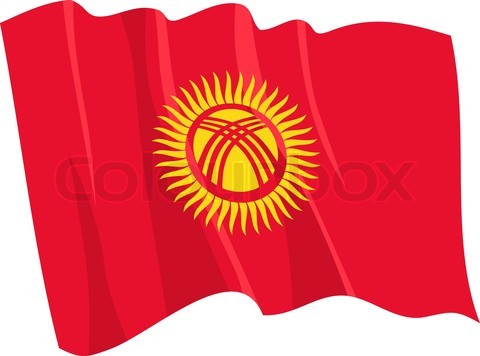 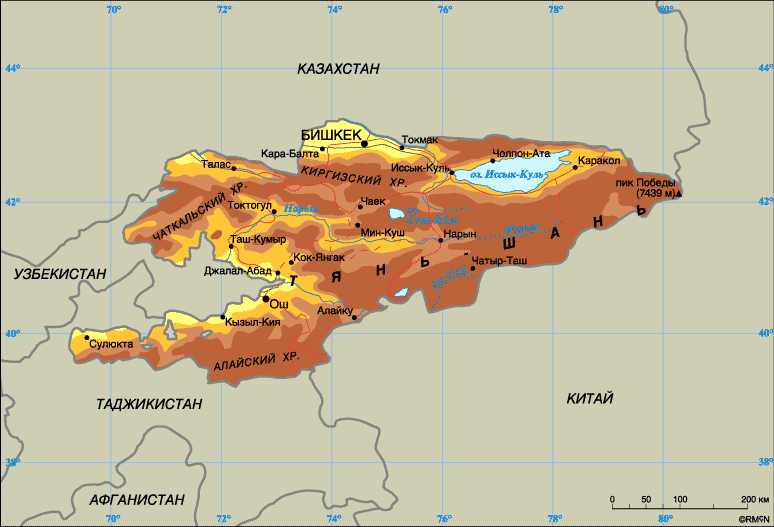 